What are you Counting On: Physical Education and Numeracy?Dr. John BylJOHNBYL50@gmail.com           www.canadago4sport.comhttps://www.canadago4sport.com/numeracy-indexPhysical Education has its own curricular expectations. However, some of these expectations can be met or reinforced through other curricular areas, and other curricular areas (with a focus on mathematics) can have some of their expectations met or reinforced in Physical Education Classes. We will demonstrate some of these activities. Be prepared to learn through involvement in these activities.It is about active and healthy living	https://www.caringbridge.org/visit/drjohnbylIn-Person Agenda:Get Rolling with NumeracyGet Rolling with PatternsNumeracy and Patterns with Toppletubes (or plastic cups for some activities)NutritionActive BrainCanadago4sport:800+ game docs and 350+ game videos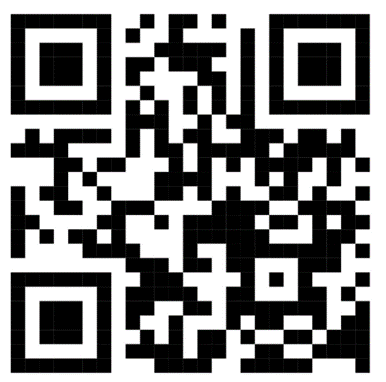 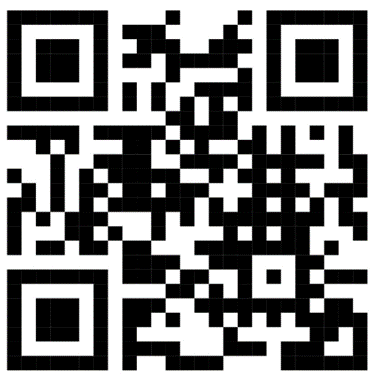 www.canadago4sport.com	Gopher Sport:Order from hundreds of equipment ideas.https://www.gophersport.com/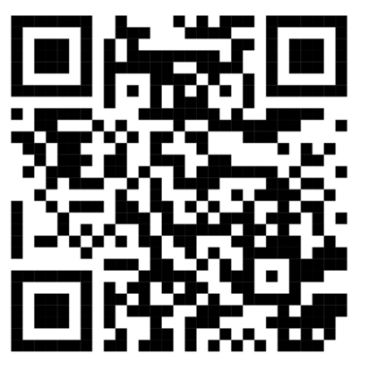 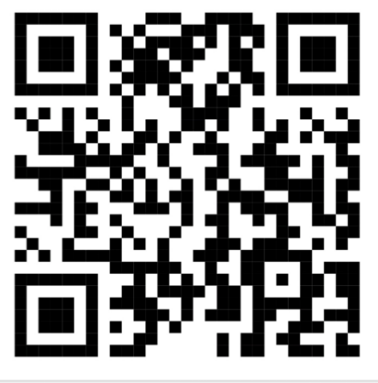 Twitter & Instagram: Tuesday (sometimes other days) postsFollow at @canadago4sport	Pinterest: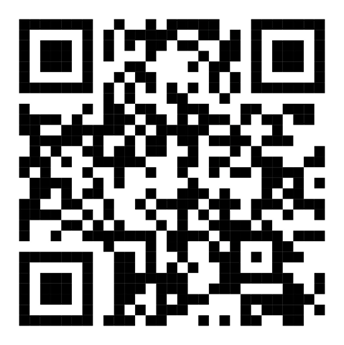 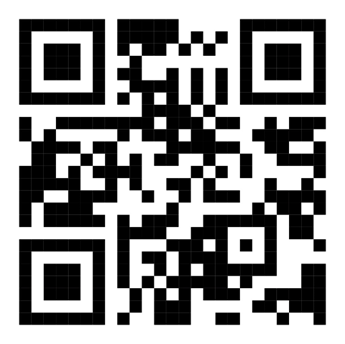 26 boards, and 875+ pinsFollow at https://www.pinterest.ca/canadago4sport/	YouTube: 550+ videosSubscribe at https://www.youtube.com/c/canadago4sport/	Equipment:From Home:Pool NoodlesPlenty of dice2 decks of cardsContainer of popsicle sticksPaint Palette papersPuzzles—Geometric Shapes in paperFrom Gopher (NOTE: minus Vinyl Spots ($182) and PEmoji Coated-Foam Balls ($138) for a total of subtracting $320 if Tag workshop is also done (equipment used for both sessions).NameEquipmentMovementLinkEven and Odd with Wall SitRunhttps://www.canadago4sport.com/Numeracy/Even-and-Odd-With-Wall-Sit-and-RunTrue and FalseOne pool noodle per pairRunhttps://www.canadago4sport.com/Numeracy/True-and-FalseOdd Even Tag in pairsWith one dice each and one pool noodle per pairRunNeed VideoAnkle touchWith one die eachAgilityhttps://www.canadago4sport.com/Numeracy/Odd-Even-TagOdd pick upPer pair two dice and one foam piece or beanbagsAgilityhttps://www.canadago4sport.com/Numeracy/Planks-till-oddQuick Count RelayWith playing cards and popsicle sticksRunhttps://www.canadago4sport.com/Numeracy/Quick-Count-RelayDing Dong 7—number higher that two (with pushing down and reach for the skyhttps://www.canadago4sport.com/Numeracy/Ding-Dong-721 Pilots Need VideoTag and Add (or divide, multiply)With pool noodles for ITs and 2 decks of cardsRunhttps://www.canadago4sport.com/Numeracy/Tag-and-AddMost Cards or and 5 Jumping JacksThree playing cards each playerJumping JacksNeed VideoNameEquipmentMovementLinkPaint Palette RelayWith six different coloured poly spots and patterns for each groupRunhttps://www.canadago4sport.com/Numeracy/Paint-Pallette-RelayConnect Four UpChecker board and piecesRunhttps://www.canadago4sport.com/Numeracy/Connect-Four-UpConnect Four any waysChecker board and piecesRunNeed VideoQuicksandTarp and pathway sheetsTeamworkWalkinghttps://www.canadago4sport.com/Leadership/QuicksandNumber SequenceWith 6 sequentially numbered playing cardsRunhttps://www.canadago4sport.com/Numeracy/Number-Sequence-RelayBreak the CodeCards numbered 2-9Runhttps://www.canadago4sport.com/Numeracy/Break-the-CodeRPS Geometric ShapesFour poly spots to mark the corners and four puzzles—one for each teamRunhttps://www.canadago4sport.com/Numeracy/Geometric-Shapes-Gathered-from-a-SquareNameEquipmentMovementLinkTopple 10 times—Inhibitory Control (executive functioning)One Toppletube per group (with side numbers)Throwhttps://www.canadago4sport.com/Target1/StrykeN-the-PinsTopple over 40--MemoryOne Toppletube per group (with side numbers)Throwhttps://www.canadago4sport.com/Target1/StrykeN-the-Pins-to-Over-50Topple exactly 30—Mental flexibilityOne Toppletube per group (with side numbers)Throwhttps://www.canadago4sport.com/Target1/StrykeN-the-Pins-to-Exactly-40Topple a Specific Number—ie 66Runhttps://www.canadago4sport.com/Numeracy/Topple-Specific-NumberNumbers in Sequence—ie 1-4, 5-8, 9-10Runhttps://www.canadago4sport.com/Numeracy/Topple-Tube-Number-SequenceTic Tac Toe Double Three in a Row (relay style with two people each and a spot to start)Runhttps://www.canadago4sport.com/Numeracy/Topple-Double-Tic-TacTic Tac Toe Three in a Row no-grid (run or from push-up)Runhttps://www.canadago4sport.com/Numeracy/Tic-Tac-Toe%E2%80%94No-Grid-Topple three up.Runhttps://www.canadago4sport.com/Locomotor/Topple-Three-UpHuman Tic Toc with two teams of fourWith 12 poly spots—first person goes fifth, and secondly, team decides who movesRunhttps://www.canadago4sport.com/Numeracy/Human-Tic-Tac-Toe-in-OrderTic Toc Rolling Three in a Row (or four in a row?)Nine hula hoops and two sets of four different coloured ballsRollhttps://www.canadago4sport.com/Numeracy/Tic-Tac-Toe-Rolling-Three-In-a-RowNameEquipmentMovementLinkBalanced Plate (like Robin’s nest)Food items (1 fruit, 1 vegetable, 2 grains, 2 protein) and three platesRunhttps://youtu.be/jaTpHWJg4oMGather Meals from the Farm (like Geometric shapes)All foods and 4 poly spotsRunhttps://www.canadago4sport.com/Nutrition/Gather-Balanced-Meals-from-the-FarmFood RunWith threes, all food groups, and one pool noodle per team for taggersRunhttps://www.canadago4sport.com/Nutrition/Food-RunNameEquipmentMovementLinkSimon Says (previous and opposite—with switching sides)Follow LeaderRegular:https://www.canadago4sport.com/Leadership/Simon-SaysPrevious:https://www.canadago4sport.com/Leadership/Simon-Says-Do-PreviousOpposite:https://www.canadago4sport.com/Leadership/Simon-Says-Do-OppositeYing Yang You (slow, fast, with back)Arm MotionsSlow:https://www.canadago4sport.com/Leadership/Ying-Yang-You-SlowFaster:https://www.canadago4sport.com/Leadership/Ying-Yang-You-FasterBack:https://www.canadago4sport.com/Leadership/Ying-Yang-You-BackItemDetailsQuantitySubtotal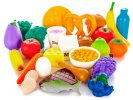 Molded Vinyl Foods - Molded Vinyl Foods
Item No: 26-103
Availability: Ships SoonPrice:
Unit:C$114.24
Set of 261C$114.24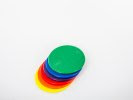 Rainbow TopSpot Vinyl Spots - Rainbow Set, 5" dia
Item No: 93-022
Availability: In StockPrice:
Unit:C$30.42
Set of 66C$182.52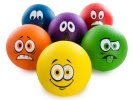 PEmoji Coated-Foam Balls - PEmoji Coated-Foam Balls
Item No: 72-094
Availability: In StockPrice:
Unit:C$138.43
Set of 61C$138.43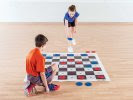 KingMe! Checkers Set - KingMe! Checkers Set
Item No: 58-578
Availability: Ships SoonPrice:
Unit:C$252.73
Set1C$252.73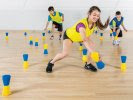 ACTION! ToppleTubes Set - Regular
Item No: 58-259
Availability: In StockPrice:
Unit:C$278.13
Set2C$556.26Subtotal: C$1,244.18Subtotal: C$1,244.18Subtotal: C$1,244.18Subtotal: C$1,244.18Subtotal: C$1,244.18Subtotal: C$1,244.18Estimated Shipping: C$149.30Estimated Shipping: C$149.30Estimated Shipping: C$149.30Estimated Shipping: C$149.30Estimated Shipping: C$149.30Estimated Shipping: C$149.30Estimated Sales Tax: C$0.00Estimated Sales Tax: C$0.00Estimated Sales Tax: C$0.00Estimated Sales Tax: C$0.00Estimated Sales Tax: C$0.00Estimated Sales Tax: C$0.00Total: C$1,393.48Total: C$1,393.48Total: C$1,393.48Total: C$1,393.48Total: C$1,393.48Total: C$1,393.48